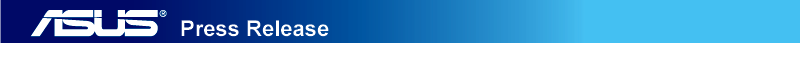 Debiut serii ASUS TUF Gaming – model FX504 ASUS wprowadził do sprzedaży w Polsce najnowszy model laptopa TUF Gaming FX504 – wydajny laptop gamingowy z systemem Windows 10, który oferuje wciągającą rozgrywkę. FX504 to pierwszy laptop z nowej linii TUF Gaming. W produktach znajdujących się w jej ramach można dostrzec główne elementy charakterystyczne dla legendarnej już serii The Ultimate Force (TUF). Dzięki wprowadzeniu nowej serii, ASUS jest w stanie zaoferować korzystne pod względem cenowym laptopy gamingowe, których najważniejszym atutem są bardzo wysoka wytrzymałość i niezawodność. Dla zapewnienia długiej żywotności systemu oraz jego stabilnej pracy w FX504 zastosowano opatentowane rozwiązanie Anti-Dust Cooling (ADC). Ponadto laptop ten jest napędzany procesorem Intel® Core™ najnowszej generacji oraz kartą graficzną NVIDIA® GeForce® GTX z serii 10. FX504 jest również wyposażony w klawiaturę gamingową z żywotnością klawiszy na poziomie 20 milionów wciśnięć, 15,6-calowy ekran 60 Hz oraz wspiera 7.1-kanałowy dźwięk przestrzenny. Laptop FX504 zapewnia wysoką wydajność, która pozwala użytkownikom na uruchamianie najnowszych gier i bezproblemową wielozadaniowość, jednocześnie oferując niezawodność przez cały okres użytkowania. Laptopy z serii TUF Gaming zostały tak skonstruowane, aby służyły jak najdłużej i oferują dłuższą żywotność niż standardowe laptopy.Wydajność i mobilnośćLaptop FX504 jest napędzany procesorem ósmej generacji Intel Core i5-8300H i wyposażony w kartę graficzną NVIDIA GeForce GTX 1050 Ti z pełną obsługą Microsoft® DirectX® 12. FX504 ma smukłą obudowę mierzącą zaledwie 2,5 cm w profilu i charakteryzuje się niską łączną wagą wynoszącą tylko 2,3 kg. Laptop oferuje połączenie wysokiej wydajności z doskonałą mobilnością, dzięki czemu świetnie sprawdzi się w wielozadaniowości, rozrywce oraz graniu będąc w drodze.Technologia HyperCoolFX504 wyróżnia się doskonałą konstrukcją pod względem wydajności termicznej, która znacznie przedłuża jego żywotność i zapewnia stabilne chłodzenie podczas intensywnych maratonów gamingowych. Technologia HyperCool funkcjonuje w parze z opatentowanym systemem ADC z funkcją Fan Overboost. System ADC wydala szkodliwe cząsteczki pyłu i nieczystości przez dwa dedykowane tunele, zapobiegając w ten sposób gromadzeniu się zanieczyszczeń na żebrach termicznych. Funkcja Fan Overboost udostępnia użytkownikom trzy różne tryby pracy w celu stworzenia idealnej równowagi pomiędzy wydajnością wentylatorów a poziomem emitowanego hałasu. Dodatkowe funkcje układu chłodzenia to para miedzianych rurek cieplnych oraz system dwóch wentylatorów osobno chłodzących procesor i kartę graficzną. Ponadto obudowa w kształcie trapezu zapewnia lepszy przepływ powietrza i zwiększenie efektywności termicznej o nawet 27% w porównaniu do standardowych obudów. Sprytnie umiejscowiony wentylator znajduje się tuż pod grupą klawiszy WASD, co zapewnia ci zawsze chłodną klawiaturę podczas długich sesji gamingowych.Wciągający 7.1-kanałowy dźwięk przestrzennyTechnologia DTS Headphone:X™ zapewnia 7.1-kanałowy dźwięk przestrzenny o jakości kinowej w słuchawkach, głośnikach laptopa oraz podłączonych głośnikach zewnętrznych. Przy zastosowaniu profilu gamingowego („Game”) silnik audio przetwarza dźwięki z większą precyzją niż kiedykolwiek wcześniej, dzięki czemu gracze doskonale orientują się w sytuacji wokół siebie i zyskują przewagę w grach o szybkiej akcji. Ponadto zintegrowany equalizer pozwala na szczegółowe dostosowanie parametrów dźwięku, co szczególnie spodoba się użytkownikom lubiącym dopasowywać ustawienia wedle swojego uznania. Wytrzymała klawiatura o żywotności na poziomie 20 milionów wciśnięćLaptop FX504 został zaprojektowany i stworzony w ścisłej zgodności ze standardami serii TUF Gaming i dysponuje klawiaturą gamingową, która jest idealnie zoptymalizowana pod kątem długiej rozgrywki. Jest to jedna z najbardziej wytrzymałych klawiatur, jaką można znaleźć w laptopach i oferuje żywotność na poziomie 20 milionów wciśnięć klawiszy – czyli dwa razy wyższą niż standardy branżowe. Klawisze z mechanizmem nożycowym i nasadkami z wgłębieniem 0,25 mm oferują skok na poziomie 1,8 mm – dla płynnych, a jednocześnie wyraźnie wyczuwalnych reakcji podczas pisania. Są także podświetlone, co przyda się podczas grania lub pracy w ciemności. Ekskluzywna technologia Overstroke zapewnia wcześniejsze rozpoznawanie poleceń oraz dłuższy dystans po wciśnięciu, dla umożliwienia szybkiego, precyzyjnego i wygodnego korzystania z klawiszy. Zaakcentowane klawisze WASD, szeroki przycisk spacji oraz wyizolowane klawisze kursora umożliwiają szybkie i bardzo precyzyjne sterowanie.	Superszybkie połączenie Wave 2 Wi-FiDla zapewnienia najwyższej wydajności łączności bezprzewodowej laptop FX504 korzysta z technologii Intel 802.11ac Wave 2 Wi-Fi, która umożliwia transfery danych z prędkością sięgającą 1,7 Gb/s – czyli 12 razy szybciej niż przy podstawowym połączeniu 802.11b/g/n. Ponadto bezprzewodowa konfiguracja 2x2 MIMO zapewnia nawet o 30% większy zasięg niż konfiguracja 1x1. Użytkownicy mogą strumieniować wideo w wysokiej rozdzielczości lub grać online przy zredukowanej liczbie zerwanych połączeń, nawet jeśli FX504 będzie znajdował się nieco dalej od routera.Dysk FireCudaOd wszystkich produktów z serii TUF wymaga się wysokiej wydajności oraz wytrzymałości. Dlatego też laptopa FX504 wyposażono w hybrydowy dysk SSD (SSHD) FireCuda™ 5400 rpm o pojemności 1 TB, z którego gry ładują się ponad dwa razy szybciej niż z powszechnie wykorzystywanego, tradycyjnego dysku HDD 5400 rpm o pojemności 1 TB. Pamięć flash zintegrowana w dysku FireCuda funkcjonuje na zasadzie podobnej do pamięci cache – zapisując najczęściej wykorzystywane dane bez konieczności wykorzystywania powierzchni dysku twardego. W efekcie tego uzyskano mniejsze zużycie energii oraz zwiększoną wydajność i wytrzymałość systemu. Takie rozwiązanie przyczynia się również do obniżenia hałasu i zapewnia większą stabilność pracy. ###O firmie ASUSSpółka ASUS należy do „Najbardziej Podziwianych Firm na Świecie” według magazynu Fortune i z poświęceniem tworzy inteligentne rozwiązania na dziś i na przyszłość. W skład naszego obszernego portfolio wchodzą między innymi: Zenbo, ZenFone, ZenBook i cała gama urządzeń i komponentów IT, w tym rozwiązania AR, VR oraz IoT. ASUS zatrudnia ponad 16 000 osób na całym świecie i ponad 5 000 światowej klasy utalentowanych pracowników w dziedzinie badania i rozwoju. Dzięki swoim innowacyjnym produktom i zaangażowaniu w jakość spółka otrzymała 4511 nagród i odnotowała dochód na poziomie około 13 miliardów dolarów w 2017 roku.SPECYFIKACJE[1]ASUS TUF Gaming FX504SPECYFIKACJE[1]ASUS TUF Gaming FX504ProcesorIntel® Core™ i5-8300HChipsetIntel® HM370System operacyjnyWindows 10Pamięć8 GB DDR4 2666 MHzEkran15,6-calowy ekran FHD z matrycą IPS, częstotliwością odświeżania 60 Hz oraz powłoką antyodblaskowąKarta graficznaW FX504GD:NVIDIA® GeForce® GTX 1050 4 GB GDDR5 VRAMW FX504GE:NVIDIA® GeForce® GTX 1050 Ti 4 GB GDDR5 VRAMDyski1 TB 5400 rpm FireCuda SHDDKamera Zintegrowana kamera internetowa HD z mikrofonem typu array Łączność bezprzewodowa802.11ac dwuzakresowe Wi-FiBluetooth® 4.1Łączność2 x USB 3.0 Gen 11 x USB 2.01 x HDMI 1.41 x RJ451 x gniazdo 3,5 mm typu kombo (mikrofon i słuchawki)1 x zamek KensingtonBateria48 WhKoloryBlack MatterWielkość384 x 262 x 251 mmWaga:2,3 kg